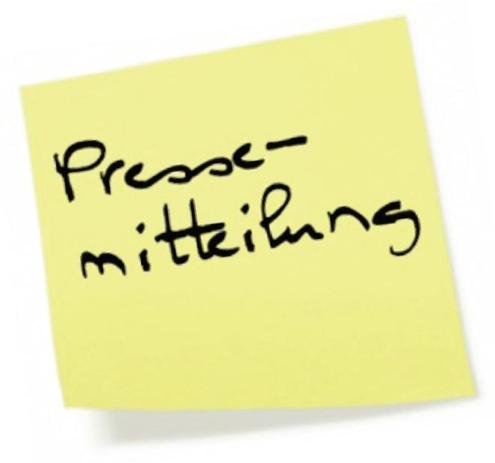 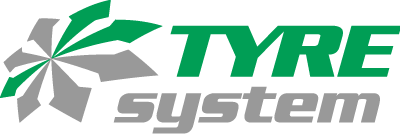 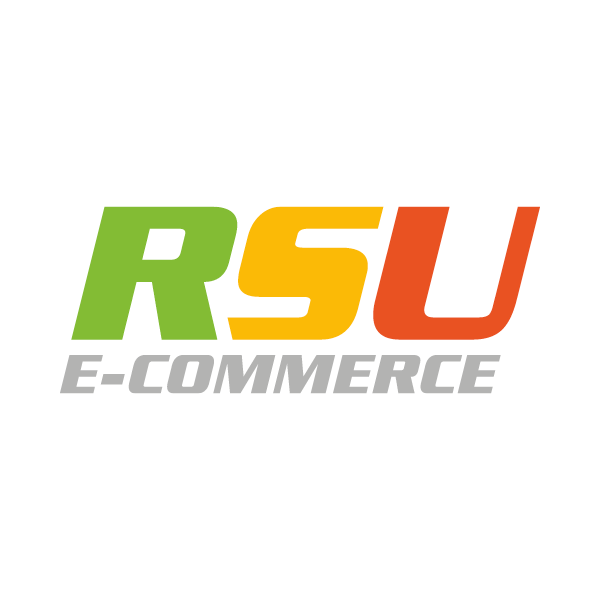 St. Johann, den 05.03.2024RSU GmbH startet mit Geschäftsführungs-Trio ins neue JahrSeit Anfang des Jahres stehen Sven Döbler und Manuel Horn RSU-Gründer Simon Reichenecker als gleichberechtigte Geschäftsführer zur Seite.In den letzten Jahren ist die RSU GmbH, die im B2C-Bereich RSU.de und im B2B-Bereich TyreSystem.de betreibt, konstant stark gewachsen. Damit stiegen allerdings auch die Verantwortlichkeiten und zu tätigenden Entscheidungen. Geschäftsführer und RSU-Gründer Simon Reichenecker hat sich daher entschieden, die langjährigen Mitarbeiter in Führungspositionen Sven Döbler und Manuel Horn als gleichberechtigte Geschäftsführer mit ins Boot zu holen.Pluspunkt langjährige Erfahrung im Unternehmen„Wir können dadurch agiler und flexibler handeln und mehr Entscheidungen treffen”, so Manuel Horn. Horn leitete bisher das Produktmanagement und die Schnittstellen – Aufgabenbereiche, die ihm auch nach wie vor erhalten bleiben. Ebenso wie Kollege Sven Döbler ist er schon seit vielen Jahren Teil der RSU GmbH und hat sein Verhandlungsgeschick mehr als genug unter Beweis gestellt. Döbler leitet den Vertrieb und ist zudem Ansprechpartner für das TyreSystem Partnerkonzept, welches seit 2023 rasant an Beliebtheit gewonnen hat. „Wir freuen uns für das Vertrauen, dass uns mit dieser Position entgegengebracht wurde”, sagt er. Manuel Horn begann seine Karriere  bei der RSU GmbH als Werkstudent, Sven Döbler setzte seinen beruflichen Werdegang mit einer zweiten kaufmännischen Ausbildung fort.Durch das ständige Wachstum des Unternehmens und neue Strukturen fiel die Entscheidung, diese Last auf mehrere Schultern abzuladen, nicht schwer. Alle drei Geschäftsführer haben unabhängig voneinander Entscheidungsgewalt. Dadurch werden viele interne Prozesse beschleunigt und mehr Projekte können umgesetzt werden. Das Geschäftsführer-Trio blickt positiv in die Zukunft und freut sich auf neue Herausforderungen und Pläne.Über die RSU GmbHDie RSU GmbH aus St. Johann auf der Schwäbischen Alb ist ein stark wachsendes, mittelständisches E-Commerce-Unternehmen mit derzeit rund 160 Mitarbeitenden. Diese verteilen sich auf den Hauptsitz in St. Johann-Würtingen, einen weiteren Standort im Kreuzbühlweg, ein Büro in Bretten und zwei Niederlassungen in Ulm. Bereits im Jahr 2002 legte Geschäftsführer Simon Reichenecker den Grundstein für die heutige RSU GmbH. Über das B2B-Onlineportal www.tyresystem.de bietet die RSU GmbH ihren Kunden kostenlos eine der einfachsten Lösungen für den Online-Reifenhandel am Markt. Gleichzeitig finden Privatkunden unter www.rsu.de neben einer großen Auswahl an günstigen Reifen, Felgen, RDKS, Schneeketten, Kompletträdern und Kfz-Teilen auch einen Online-Supermarkt mit Drogeriebereich sowie Produkte rund um den Tierbedarf. Mit der Schwestergesellschaft RSU Service GmbH betreibt Simon Reichenecker zusätzlich einen eigenen Kfz-Betrieb. Bildmaterial:Kontakt:Christine KulgartÖffentlichkeitsarbeit & Social MediaTelefon: 07122 / 82593 -676E-Mail: christine.kulgart@rsu.de 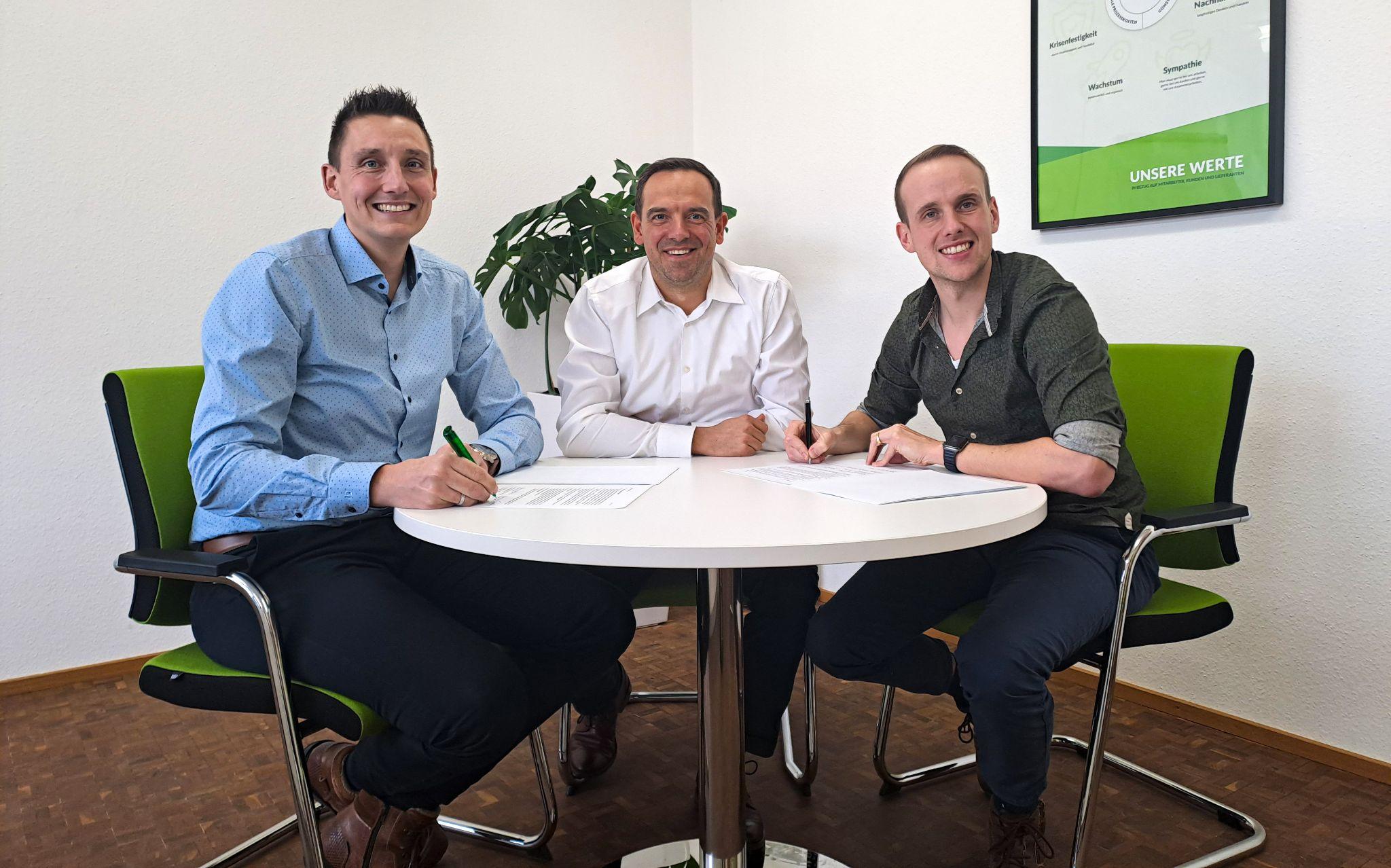 Datei: Titel: tyresystem-geschäftsführung.jpgSven Döbler, Simon Reichenecker und Manuel Horn (v.l.n.r.) blicken zuversichtlich in die gemeinsame Zukunft.